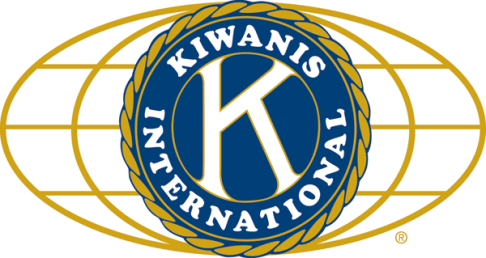 LUNCH:  Ham w/o gravy, spuds, mixed veggies, salad, and cookies.     Hybrid Meeting led by Prez Mary.	 						Invocation: Joe G.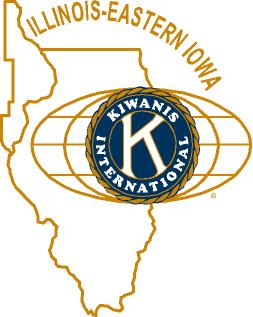 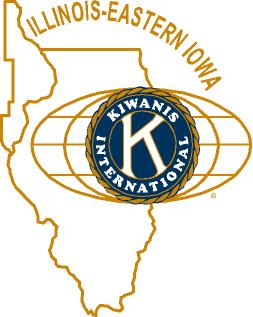 ANNOUNCEMENTS, EVENTSand OPPORTUNITITESUpcoming Interclubs: Stay tuned…Mardi Gras Gala:  Feb 21 (a Tuesday evening).  It’s our new fundraiser. So far we have 4 tables committed to.  (If you sign up for a full table, hurricanes are included! If you know a place for a flyer or two, Toney still has some.  Faranda’s has advertised the event in the Midweek.  Listen for some radio spots coming up.  We’re also looking for sponsors.  Check out the website.  Next meeting is Tuesday at 11 am at Faranda’s.$30,000 Bequest.  The pre-movie dinner was well attended (about 20 of us, including guests).  Jim B. thanked all of us who attended the movie.  He reminded us it was 11 years coming, due in parts to copyright issues and the pandemic.  Overall, 220 people attended. Two on two needs people for Feb and March.  The program has netted three new members so far.We’re doing a bottle cap drop for some very worth cause.  So save your caps.Only 172 days until Beanzie.  Mark it (July 16, 2023) in your calendars. Next meeting: Sunday, Feb 19, 5:30pm at Rosita’s.2nd Quarter dues are now due! You can mail a check to Al at PO Box 1007, DeKalb, Illinois 60115 or bring a check to a meeting. ($110/quarter meals; $75/quarter no meals).  PROGRAM NIU Esports was the topic today, as presented by Connor Vagle and Alex Kramer. Connor is the Esports Director at NIU. “What are esports?”, you may ask.  I know I did.  It’s competitive video gaming, which apparently is quite the thing among youths today.  Globally, the esports audience is over 500 million, with 190 million of those here in the U.S.  They play on their phones, P.C.s, and consoles (like Xbox).  8600 U.S. high schools have esports teams. All ages participate, and contrary to what you might think, it’s roughly even between men and women. Tournaments can, and did, fill the United Center!  Why esports?  It helps build skills in communication, collaboration, leadership and many of the other traits that traditional athletics provides. What games do they play?  One is called League of Legends, which has hundreds of characters, and teams have to plan how to use those characters to achieve various goals.  Others include Overwatch, Rocket League (soccer), Valorant (tactical), Fortnite (last person standing), NBA 2K (basketball), Madden (football).  Turns out these games also serve as spectator sports, where people can watch in arena (for big tournaments), or smaller venues, or from home on their computer on YouTube or Twitch.  NIU Esports focusses on building community, promoting healthy gaming practice, and supporting new tech and research. More generally, they try to align their goals with NIU’s. The program has 8 student workers and 4 student coaches.  Anyone with an NIU OneCard can play. Students can minor in Esports. NIU Esports collaborates with the DeKalb Park District, DeKalb Visitors Bureau, Illinois High School Association and Illinois High School Esports Association. If you’re interested in more info, you can reach Connor at cvagle1@niu.edu or Alex at akramer8@niu.edu. Website: https://www.niu.edu/esports/index.shtml Honorarium:  TBDAnswer to last week’s “Heard around the Tables”:Fort Collins, CO is 921 miles away while Stratford, CT is 916 miles away from DeKalb.Quote for the Day:“Games lubricate the body and the mind.”Benjamin FranklinUPCOMING PROGRAMS: (Why not invite a guest? – that could mean a prospective member!)			February	  1		Board Meeting	February	  8	Bob & Sally Hoffman		Amazon Go Team!	February   15	Tom Matya		Opportunity House	February	22	Jill Olson		CASA	March	  1		Board Meeting	March	  8	Amy Doll		Friends of Illinois Nature PreservesToday’s Attendance:				Have a closing thought for the day?  Submit it to Bob Hoffman.You can’t start a new chapter of your life if you keep re-reading the last one.35Kish Kiwanians (30 in person, 5 on zoom – Sara, Jan, Betty, Bill M., Virginia)  2K-family:  Shadow, Misty  0Other Guest:  2Outside Speakers:  Alex, Connor39Total